			Katowice, 30 maja 2022 r. Odpowiedzi na pytania Działając na podstawie art. 284 ust 2 i 6 ustawy z dnia 11.09.2019 r. Prawo zamówień publicznych t.j. (Dz. U. z 2021 r. poz. 1129 z późn. zm.) Zamawiający udziela odpowiedzi na pytania w postępowaniu prowadzonym w trybie art. 275 pkt 1 (trybie podstawowym bez negocjacji) o wartości zamówienia nieprzekraczającej progów unijnych na realizację zadania p.n.: Instalacja paneli fotowoltaicznych w obiektach Państwowej Straży Pożarnej  – sprawa nr WL.2370.9.2022. 
Pytanie 1.Zwracamy się z wnioskiem dotyczącym postępowania pn. „Instalacja paneli fotowoltaicznych w obiektach Państwowej Straży Pożarnej”. Z uwagi na braki towarowe w magazynach głównych dostawców elementów instalacji fotowoltaicznej, prosimy o przedłużenie terminu składania ofert o 7 dni. Przedłużenie tego terminu pozwoli zwiększyć dostęp do postępowania dla Wykonawców.Ad.1. Zamawiający nie przedłuża terminu składania ofert.Dokonane wyjaśnienia treści SWZ wiążą Wykonawców z chwilą powzięcia do wiadomości.         Podpisał:z up.  ŚLĄSKIEGO KOMENDANTA WOJEWÓDZKIEGO PAŃSTWOWEJ STRAŻY POŻARNEJ bryg. mgr inż. Arkadiusz KrzemińskiZastępca Śląskiego Komendanta WojewódzkiegoPaństwowej Straży Pożarnej
Komenda Wojewódzka 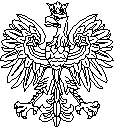 Państwowej Straży Pożarnej w Katowicach Wydział LogistykiWL.2370.9.2022